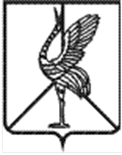 Совет городского поселения «Шерловогорское»РЕШЕНИЕ26 апреля 2016 года                                                                                   № 313поселок городского типа Шерловая ГораО назначении публичных слушаний по проекту решения Совета городского поселения «Шерловогорское» «Отчет об исполнении бюджета городского поселения «Шерловогорское» за 2015 год» Руководствуясь п. 3 ст. 28 Федерального закона от 06.10.2003 года № 131 – ФЗ «Об общих принципах организации местного самоуправления в Российской Федерации», п. 3 ст. 17 Устава городского поселения «Шерловогорское», п. 4 ст. 33 Положения «О бюджетном процессе городского поселения «Шерловогорское», Совет городского поселения «Шерловогорское» решил:1. Вынести на публичные слушания прилагаемый проект решения Совета городского поселения «Шерловогорское» «Отчет об исполнении бюджета городского поселения «Шерловогорское» за 2015 год»2. Назначить публичные слушания по проекту решения Совета городского поселения «Шерловогорское» «Об утверждении актуализации схем теплоснабжения городского поселения «Шерловогорское»  до 2028 года по состоянию на 2016 год» на 24.05.2016 года в 1100 часов по адресу: п.г.т. Шерловая Гора, ул. Октябрьская, дом № 12, каб. № 2, Администрация городского поселения «Шерловогорское».3. Настоящее решение вступает в силу на следующий день после дня его официального опубликования (обнародования).4. Настоящее решение разместить (обнародовать) на официальном сайте городского поселения «Шерловогорское» в информационно – коммуникационной сети «Интернет» и в Борзинской районной общественно – информационной газете «Даурская новь». Глава городского поселения«Шерловогорское»                                                                Н. Ю. Чернолихова